Dieu m’aimeVisée : Ayant découvert un Dieu créateur plein d’amour pour l’humanité, je suis appelé à découvrir que Dieu m’aime, MOI, simple créature, et que j’ai du prix à ses yeux.Pour préparer mon partage : Je lis les textes suivants : Is 49,15-16 ; Is 43,1-5 ; Mc 10, 46-52, Luc 19, 1-10, Luc 15, 1-7… et je choisis celui qui me rejoint le plus aujourd’hui. 	Je peux aussi prendre un autre passage qui dit l’amour de Dieu ou du Christ pour moi. Je prends plusieurs temps de prière sur le passage choisi.Je prépare mon partage à partir du fruit de ma prière :Quels sentiments m’ont habités durant mes temps de prière : joie, paix, indifférence, agacement ….Pour quoi ai-je eu du goût ? Ai-je rencontré des difficultés ?Qu’est-ce que j’ai découvert de Dieu ? de moi ? Quel merci adresser à Dieu ?Note : il est souhaitable d’envoyer la préparation suffisamment à l’avance pour que chacun ait le temps de lire différents textes, et de prier plusieurs fois le texte choisi.La réunion se déroule selon le mode habituel.Décembre 2016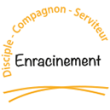 Axe disciple - Dimension « vocation personnelle » - Contempler 